Rôle du Secteur des radiocommunications dans l'évolution des IMT(2000-2007-2012)L'Assemblée des radiocommunications de l'UIT,considéranta)	que le champ d'action de l'UIT en général, et ses activités de normalisation en particulier, est très important pour le secteur des communications hertziennes en constante expansion;b)	que les spécifications relatives aux IMT ont été améliorées et continueront de l'être;c)	que la mise en oeuvre des systèmes IMT se développe et que ces systèmes ne cessent d'évoluer en fonction des orientations technologiques et des tendances chez les utilisateurs;d)	que le Manuel de l'UIT sur le déploiement des systèmes IMT-2000 les trois Secteurs,prenant notea)	de la Résolution UIT-R 6 relative à la liaison et la collaboration avec le Secteur de la normalisation des télécommunications de l'UIT;b)	de la Résolution UIT-R 9 relative à la liaison et la collaboration avec d'autres organisations extérieures reconnuesdécide1	que la Commission d'études des radiocommunications compétente devrait élaborer un document d'orientation relatif aux activités de l'UIT-R sur les IMT, afin de veiller à ce que les travaux progressent efficacement avec des organisations extérieures à l'UIT;2	que la coordination établie actuellement entre l'UIT-T et l'UIT-R sur les IMT devrait se poursuivre;3	que les travaux effectués par le Secteur des radiocommunications sur les IMT devraient être communiqués au Directeur du BDT,invitele Secteur de la normalisation des télécommunications à élaborer un document d'orientation complémentaire relatif à toutes les activités de l'UIT-T sur les IMT et d'en assurer la coordination avec l'UIT-R, afin de garantir une synchronisation et une harmonisation parfaites entre les programmes de travail respectifs de l'UIT-T et de l'UIT-R,charge le Directeur du Bureau des radiocommunications1	de porter la présente Résolution à l'attention du Groupe consultatif de la normalisation des télécommunications et de l'Assemblée mondiale de normalisation des télécommunications pour examen et suite à donner;2	de rendre compte à la prochaine Assemblée des radiocommunications des résultats de la mise en oeuvre de la présente Résolution.______________Assemblée des Radiocommunications (AR-15)
Genève, 26-30 octobre 2015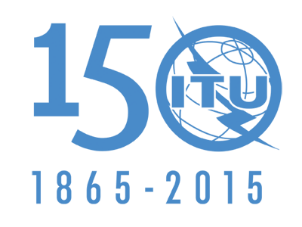 UNION INTERNATIONALE DES TÉLÉCOMMUNICATIONSSource: Document 5/209Annexe 1 au
Document 5/1004-FSource: Document 5/20927 août 2015Source: Document 5/209Commission d'études 5 des radiocommunicationsPROJET DE RéVISION DE LA résolution uit-R 50-2